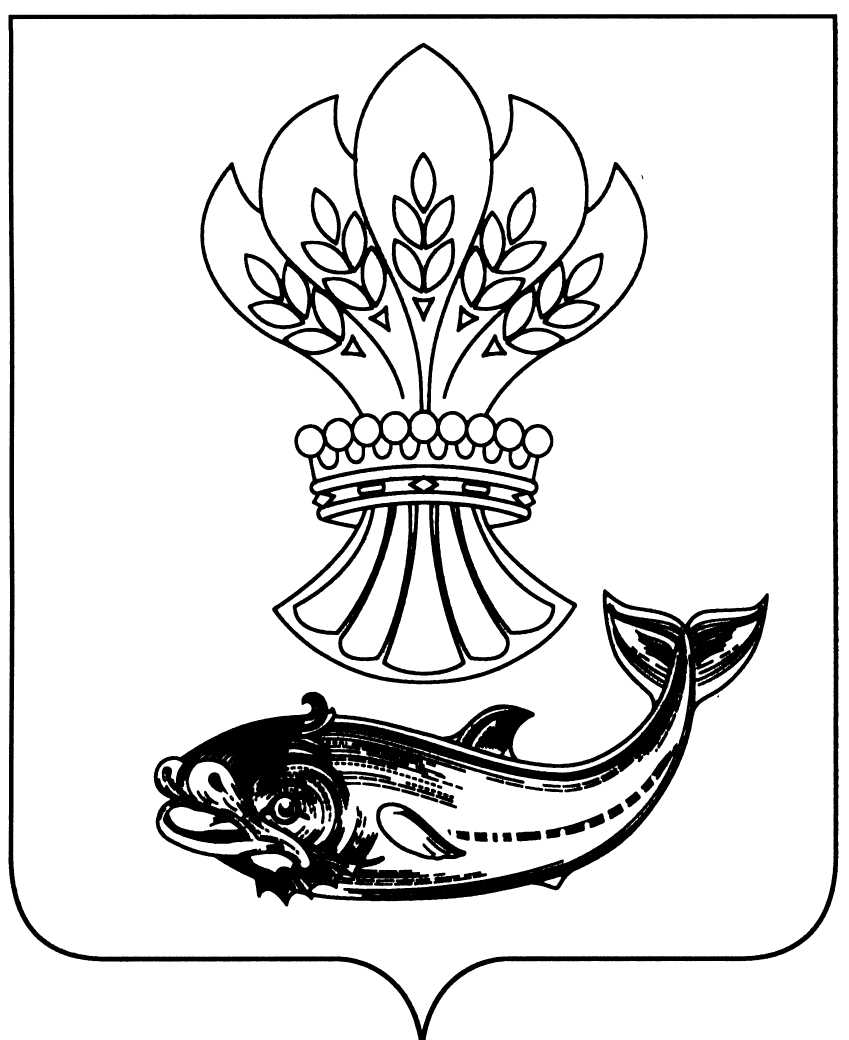 СОВЕТ НАРОДНЫХ ДЕПУТАТОВПАНИНСКОГО МУНИЦИПАЛЬНОГО РАЙОНАВОРОНЕЖСКОЙ ОБЛАСТИРЕШЕНИЕот  28.12.2016г.    №  64                                                                             р.п. ПаниноО внесении изменений в РешениеСовета народных депутатов Панинскогомуниципального района от 30.12.2015 года№ 23 «О бюджете Панинского муниципальногорайона на 2016 год»В соответствии со ст.11 Бюджетного кодекса Российской Федерации, п.2 ч.10 ст.35 Федерального закона от 06.10.2003г. № 131-ФЗ «Об общих принципах организации местного самоуправления в Российской Федерации», п.2 ч.1 ст.29 Устава Панинского муниципального района Воронежской области, а также, руководствуясь Конституцией Российской Федерации, Совет народных депутатов Решил:Внести в Решение Совета народных депутатов от 30.12.2015 года № 23 «О бюджете Панинского муниципального района на 2016 год»  ( в редакции решений совета народных депутатов от 25.02.2016г. № 29; от 09.09.2016г. № 47;)  следующие изменения:В части 1 статьи 1:В пункте 1 слова «прогнозируемый общий объем доходов  бюджета Панинского муниципального  района в сумме  322007,1 тыс. рублей, в том числе безвозмездные поступления в сумме  224170,1 тыс. рублей, из них:- безвозмездные поступления из областного бюджета в сумме 215216,8 тыс. рублей, в том числе: дотации – 37273,0 тыс. рублей, субсидии – 23670,0 тыс. рублей, субвенции – 154114,1 тыс. рублей, иные межбюджетные трансферты, имеющие целевое назначение – 159,7 тыс. рублей;- безвозмездные поступления от бюджетов поселений Панинского муниципального района  в сумме  8953,3 тыс. рублей;» заменить словами «прогнозируемый общий объем доходов  бюджета Панинского муниципального  района в сумме  469823,8   тыс. рублей, в том числе безвозмездные поступления в сумме  362554,7 тыс. рублей, из них:- безвозмездные поступления из областного бюджета в сумме  355291,4  тыс. рублей, в том числе: дотации – 37273,0 тыс. рублей, субсидии – 157606,4 тыс. рублей, субвенции – 157544,9 тыс. рублей, иные межбюджетные трансферты, имеющие целевое назначение – 2867,0 тыс. рублей;- безвозмездные поступления от бюджетов поселений Панинского муниципального района  в сумме  7263,3 тыс. рублей;»В пункте 2 слова «Общий объём расходов муниципального бюджета в сумме 326196,0 тыс. рублей» заменить словами «общий объем расходов муниципального бюджета в сумме 454400,2 тыс. рублей».В пункте 3 слова «прогнозируемый дефицит муниципального бюджета в сумме 4008,7 тыс. рублей» заменить словами «прогнозируемый дефицит муниципального бюджета в сумме -15423,6 тыс. рублей».2.  Приложение 7 «Ведомственная структура бюджета Панинского муниципального района на 2016 год» изложить в новой редакции согласно приложению к настоящему Решению совета народных депутатов Панинского муниципального района3. Опубликовать настоящее решение в официальном печатном издании Панинского муниципального района «Панинский муниципальный вестник».4. Настоящее решение вступает в силу со дня официального опубликования.Глава Панинского муниципального  Района                                                                                                   В.Д. ЖукавинПриложение 7к Решению Совета народных депутатовПанинского муниципального района"О  бюджете Панинского муниципального района на 2016 год " от 28.12.2016г. № 64Приложение 7 к Решению Совета народных депутатов Панинского муниципального района « О бюджете  Панинского муниципального района на 2016 год» от 30.12.2015г. № 23Ведомственная структура расходов  бюджета Панинского муниципального района  на 2016 год НаименованиеГРБСРзПРЦСРВРСУММАНаименованиеГРБСРзПРЦСРВР( тыс.рублей)                          1    2     3   4        5   6          7В С Е Г О454400,2ОБЩЕГОСУДАРСТВЕННЫЕ ВОПРОСЫ914154784,9ОБЩЕГОСУДАРСТВЕННЫЕ ВОПРОСЫ91401   21805,7Функционирование законодательных (представительных) органов государственной власти и представительных органов муниципальных образований9140103396,4Муниципальня программа Панинского муниципального района «Экономическое развитие и инновационная экономика» 9140103396,4Подпрограмма " Обеспечение деятельности контрольного органа Совета народных депутатов Панинского муниципального района"914010315 6 00 00000396,4Основное мероприятие " Финансовое обеспечение деятельности  контрольного органа Совета народных депутатов Панинского муниципального района"914010315 6 01 00000396,4Расходы на выплаты персоналу в целях обеспечения выполнения функций государственными (муниципальными) органами, казенными учреждениями, органами управления  государственными  внебюджетными фондами)914010315 6 01 82010100390,9Закупка товаров, работ и услуг для государственных (муниципальных) нужд914010315 601 820102005,5Функционирование Правительства Российской Федерации, высших исполнительных органов государственной власти субъектов Российской Федерации, местных администраций914010420295,3Муниципальня программа Панинского муниципального района «Экономическое развитие и инновационная экономика» 914202595,3Подпрограмма "Обеспечение деятельности администрации Панинского муниципального района"914010415 5 00 0000020295,3Основное мероприятие " Финансовое обеспечение деятельности  администрации Панинского муниципального района"914010415 5 01 0000020295,3Расходы на выплаты персоналу в целях обеспечения выполнения функций государственными (муниципальными) органами, казенными учреждениями, органами управления  государственными  внебюджетными фондами914010415 5 01 82010 10014869,3Закупка товаров и услуг для государственных (муниципальных) нужд914010415 5 01 82010 2005078,3Иные бюджетные ассигнования914010415 5 01  82010800347,7Другие общегосударственные вопросы91401131114,0Муниципальная программа Панинского муниципального района" Управление муниципальными финансами, создание условий для эффективного и ответственного управления муниципальными финансами, повышение устойчивости бюджетов муниципальных образований Панинского муниципального района"9141114,0Подпрограмма "Финансовое обеспечение  исполнения  переданных полномочий"914011339 3 00 00001114,0Основное мероприятие "Осуществление государственных полномочий по созданию и организации и деятельности комиссий по делам несовершеннолетних и защите  их прав"914011339 3 01 00000387,0Расходы на выплаты персоналу в целях обеспечения выполнения функций государственными (муниципальными) органами, казенными учреждениями, органами управления  государственными  внебюджетными фондами914011339 3 01 78080100363,6Закупка товаров и услуг для государственных (муниципальных) нужд914011339 3 01 7808020023,4Основное мероприятие " Осуществление государственных полномочий по сбору информации от поселений, входящих в муниципальный район, необходимой для ведения регистра  муниципально -правовых актов Воронежской области"914011339 3 02 00000376,0Расходы на выплаты персоналу в целях обеспечения выполнения функций государственными (муниципальными) органами, казенными учреждениями, органами управления  государственными  внебюджетными фондами914011339 3 02 78090100286,2Закупка товаров и услуг для государственных (муниципальных) нужд914011339 3 02 7809020089,8Основное мероприятие" Создание и организация деятельности административных комиссий"914011339 3 03 00000351,0Расходы на выплаты персоналу в целях обеспечения выполнения функций государственными (муниципальными) органами, казенными учреждениями, органами управления  государственными  внебюджетными фондами914011339 3 03 78470100263,4Закупка товаров и услуг для государственных (муниципальных) нужд914011339 3 03 7847020087,6НАЦИОНАЛЬНАЯ БЕЗОПАСНОСТЬ И ПРАВООХРАНИТЕЛЬНАЯ ДЕЯТЕЛЬНОСТЬ9140322,6Защита населения и территории от чрезвычайных ситуаций природного и техногенного характера, гражданская оборона914030922,6Муниципальная программа Панинского муниципального района " Защита населения и территории Панинского муниципального района от чрезвычайных ситуаций"914Подпрограмма " Развитие и модернизация  защиты населения от угроз чрезвычайных ситуаций и пожаров"914030910 1 00 00000       22,6Основное мероприятие " Повышение уровня информирования населения о возникновении ЧС и принятых мерах по их  ликвидации"914030910 1 02 0000022,6Закупка товаров и услуг для государственных (муниципальных) нужд914030910 1 02 8104020022,6 НАЦИОНАЛЬНАЯ ЭКОНОМИКА9140410770,4Сельское хозяйство и рыболовство9140405685.5Муниципальная программа Панинского муниципального района" Развитие сельского хозяйства, производства пищевых продуктов и инфраструктуры агропродовольственного рынка"9140405685,5Подпрограмма «Проведение Всероссийской  сельскохозяйственной переписи в 2016 году»914040525А01 00000685,5Основное мероприятие «Обеспечение проведения Всероссийской сельскохозяйственной переписи в  2016 году»914040525A0153910685,5Закупка товаров и услуг для государственных (муниципальных) нужд914040525A0153910685,5Дорожное хозяйство ( дорожные фонды)914040930000,0Муниципальная программа панинского муниципального района"Обеспечение доступным и комфортным  жильем и коммунальными услугами населения  Панинского муниципального района"914040905 0 00 0000010000,0Подпрограмма " Развитие дорожного хозяйства  Панинского муниципального района "914040905 5 00 0000010000,0Основное мероприятие " Развитие сети  автомобильных дорог общего пользования"914040905 5 01 0000010000,0межбюджетные трансферты914040905 5 01 78230 50010000,0Подпрограмма " Развитие  транспортной системы  Панинского муниципального района "  914040905 5 00 0000020000,0Основное мероприятие " Капитальный ремонт и ремонт автомобильных дорог общего пользования"   914040905 5 01 0000020000,0межбюджетные трансферты  914040905 5 01 7885050020000,0Другие вопросы в области национальной экономики9140412744,0Муниципальная программа Панинского муниципального района " Обеспечение доступным и комфортным  жильем  и коммунальными услугами населения Панинского муниципального района"91404176,2Подпрограмма " Энергосбережение и повышение энергетической эффективности в   Панинском муниципальном  районе"914041205 3 00 00000176,2Основное мероприятие " Проведение мероприятий по энергосбережению и повышению энергетической эффективности для повышения эффективности использования топливно-энергетических ресурсов"   914041205 3 02 00000176,2Закупка товаров и услуг для государственных (муниципальных) нужд    914041205 3 02 83320200176,2Муниципальня программа Панинского муниципального района «Экономическое развитие и инновационная экономика»  914Подпрограмма " Обеспечение  исполнения функций администрации Панинского муниципального района"914041215 8 00 00000499,6Основное мероприятие " Проведение ремонтных работ"914041215 8 03 00000499,6Закупка товаров и услуг для государственных (муниципальных) нужд914041215 8 03 82010200499,6Подпрограмма "Совершенствование  муниципального управления"914041215 3 00 0000068,2основное мероприятие " Мероприятия направленные на снижение напряженности  на рынке труда"914041215 3 02 0000068,2Межбюджетные трансферты914041215 3 02 7843050068,2Муниципальная программа Панинского муниципального района " Обеспечение доступным и комфортным  жильем  и коммунальными услугами населения Панинского муниципального района"91405730,7Подпрограмма " Энергосбережение и повышение энергетической эффективности в   Панинском муниципальном  районе"9140503730,7Основное  мероприятие «Предоставление субсидий  из областного бюджета бюджетам муниципальных образований Панинского муниципального района на софинансирование расходных обязательств, возникающих при выполнении полномочий органов местного самоуправления по вопросам местного значения в сфере обеспечения уличного освещения, включаемых в том числе на возмещение затрат инвестору в рамках энергосервисных  контрактов91405030530000000730,7Межбюджетные трансферты91405030530178670500730,7ОХРАНА ОКРУЖАЮЩЕЙ  СРЕДЫ914069,9Муниципальная программа  Панинского муниципального района " Охрана окружающей среды" 9149,9Подпрограмма " Биологическое разнообразие"914060312 2 00 00009,9Основное мероприятие " Проведение акций, мероприятий , в том числе, в школах, в связи с ежегодным всемирным днем окружающей среды ( 5 июня)"914060312 2 01 00009,9Закупка товаров и услуг для государственных (муниципальных) нужд914060312 2 01 82150200        9,9Муниципальная программа Панинского муниципального района Воронежской области "Развитие образования" на 2014-2020 годы91407  91969,4Подпрограмма " Повышение доступности и качества дошкольного образования"91407   91969,4Другие вопросы в области образования914070902 0 00 0000   91969,4Основное мероприятие " Строительство здания детского сада в р.п. Панино"914070902100 00000400   91969,4Капитальные вложения в объекты недвижимого имущества государственной ( муниципальной) собственности914070902101 50210400 76778,9Капитальные вложения в объекты недвижимого имущества государственной ( муниципальной) собственности914070902101 R0210400  9852,3Капитальные вложения в объекты недвижимого имущества государственной ( муниципальной) собственности914070902101 L0210400   5338.2Муниципальня программа Панинского муниципального района «Экономическое развитие и инновационная экономика» 91408   1899,6Подпрограмма " Обеспечение  исполнения функций администрации Панинского муниципального района"9140801    1899,6Основное мероприятие " Приобретение основных средств"914080115 8 00 00000    1899,6Закупка товаров и услуг для государственных (муниципальных) нужд914080115 8 01 00590200   1899,6СОЦИАЛЬНАЯ ПОЛИТИКА914106917,5Пенсионное обеспечение91410012854,7Муниципальная программаПанинского муниципального района Воронежской области "Социальная поддержка граждан" на 2014-2020 годы9142854,7Подпрограмма " Улучшение качества жизни пожилых людей"914100103 0 00 000002 854,7Основное мероприятие "Обеспечение мер социальных гарантий муниципальных служащих в связи с выходом их на пенсию"914100103 2  01 000002 854,7Социальное обеспечение и иные выплаты населению914100103 2 01 822103002854,7Социальное обеспечение населения91410034062,8Муниципальная программаПанинского муниципального района Воронежской области "Социальная поддержка граждан" на 2014-2020 годы914100303 0 00 00000348,9Подпрограмма " Улучшение качества жизни пожилых людей"914100303 0 00 00000348,9Основное мероприятие "Организация прававой и социальной работы по защите прав и интересов ветеранов и инвалидов войны и труда"914100303 2 02 00000348,9Закупка товаров и услуг для государственных (муниципальных) нужд914100303 2 02 82220800348,9Подпрограмма " Материальная помощь гражданам, нуждающимся в социальной поддержке"914100303 0  00 00000 25,0Основное мероприятие "Обеспечение мер по оказанию помощи населению в социальной поддержке"914100303 3  01 00000 25,0Социальное обеспечение и иные выплаты населению914100303 3  01 82300 30025,0Муниципальная программа Панинского муниципального района " Обеспечение доступным и комфортным  жильем  и коммунальными услугами населения Панинского муниципального района"3688,9Подпрограмма " Создание условий для обеспечения  доступным и комфортным жильем  населения  Панинского муниципального района"914100305 0 00 000002730,0Основное мероприятие " Обеспечение жильем  молодых семей"914100305 1 01 000002730,0Социальное обеспечение и иные выплаты населению914100305 1 01 50200300851.0Социальное обеспечение и иные выплаты населению914100305 1 01 R0200300699.6Социальное обеспечение и иные выплаты населению914100305 1 01 L02003001179.4Муниципальная программа Панинского муниципального района" Развитие сельского хозяйства, производства пищевых продуктов и инфраструктуры агропродовольственного рынка"914100325 2 00 00000958,9Подпрограмма " Устойчивое  развитие сельских территорий на 2014-2017  годы и на период до 2020 года"914100325 2 00 00000958,9Основное мероприятие" Улучшение жилищных условий граждан  проживающих  в сельской местности"914100325 7 00 00000958,9Социальное обеспечение и иные выплаты населению914100325 7 02 50180300547.2Социальное обеспечение и иные выплаты населению914100325 7 02 R0180300359.9Социальное обеспечение и иные выплаты населению914100325 7 02 L018030051.8ПАНИНСКИЙ «ИНФОРМАЦИОННО-КОНСУЛЬТАЦИОННЫЙ ЦЕНТР  ПРОМЫШЛЕННОГО КОМПЛЕКСА»9152652,5НАЦИОНАЛЬНАЯ ЭКОНОМИКА915042652,5Сельское хозяйство и рыболовство91504052652,5Муниципальная программа Панинского муниципального района" Развитие сельского хозяйства, производства пищевых продуктов и инфраструктуры агропродовольственного рынка"9150405Подпрограмма "Развитие информационно-консультационной помощи в сельской местности"915040525 1 00 000002648,6Основное мероприятие " Финансовое обеспечение деятельности  МКУ  Панинский " ИКЦ"915040525 1 01 000002648,6Расходы на выплату  персоналу в целях обеспечения выполнения функций государственными (муниципальными) органами, казенными учреждениями, органами управления  государственными внебюджетными фондами915040525 1 01 005901002201,0Закупка товаров, работ и услуг для государственных (муниципальных) нужд915040525 1 01 00590200441,4 Иные бюджетные ассигнования915040525 1 01 005908006,2Подпрограмма «Эпизоотическое и ветеринарно –санитарное благополучие панинского муниципального района»915040525 Э 00 000003,9Основное мероприятие « Обеспечение проведения противоэпизоотических мероприятий»915040525 Э 01 000003,9Закупка товаров, работ и услуг для государственных (муниципальных) нужд915040525 Э 01 788002003,9МУ «Центр  организационного обеспечения деятельности  органов местного самоуправления» администрации Панинского муниципального района9176404,5ОБЩЕГОСУДАРСТВЕННЫЕ ВОПРОСЫ917015461,8Другие общегосударственные вопросы9170113     5461,8Муниципальная программа панинского муниципального района " Экономическое развитие и инновационная экономика"5461,8Подпрограмма " Обеспечение деятельности МКУ " ЦООДОМС"917011315 7 00 000005461,8Основное мероприятие " Финансовое обеспечение деятельности МКУ " ЦООДОМС"917011315 7 01 000005461,8Расходы на выплату  персоналу в целях обеспечения выполнения функций государственными (муниципальными) органами, казенными учреждениями, органами управления  государственными внебюджетными фондами917011315 7 01 005901005456,3Закупка товаров, работ и услуг для государственных (муниципальных) нужд917011315 7 01 00590200          5,5НАЦИОНАЛЬНАЯ БЕЗОПАСНОСТЬ И ПРАВООХРАНИТЕЛЬНАЯ ДЕЯТЕЛЬНОСТЬ91703942,7Защита населения и территории от  чрезвычайных ситуаций   природного и техногенного характера, гражданская оборона9170309942,7Муниципальная программа Панинского муниципального района " Защита населения и территории панинского муниципального района от чрезвычайных ситуаций"9170309942,7Подпрограмма " Совершенствование работы единой  дежурно-диспетчерской  службы  администрации Панинского муниципального района"917030910 2 00 0000942,7Основное мероприятие " Обеспечение деятельности  ЕДДС муниципального района  по совершенствованию мониторинга и прогнозирования ЧС"917030910 2 01 00000942,7Расходы на выплату  персоналу в целях обеспечения выполнения функций государственными (муниципальными) органами, казенными учреждениями, органами управления  государственными внебюджетными фондами917030910 2 01 81060100942,7ОТДЕЛ ПО КУЛЬТУРЕ АДМИНИСТРАЦИИ ПАНИНСКОГО МУНИЦИПАЛЬНОГО РАЙОНА92227282,3ОБРАЗОВАНИЕ922074810,5Общее образование92207024810,5Муниципальная программа  Панинского муниципального района " Развитие культуры и туризма" на 2014-2018 гг.92207024810,5Подпрограмма "Развитие дополнительного образования в сфере  культуры"922070211 1 00 00004662,3Основное мероприятие " Финансовое  обеспечение деятельности МКОУ  ДОД " ДШИ р.п. Панино"922070211 1 01 000004662,3Расходы на выплату  персоналу в целях обеспечения выполнения функций государственными (муниципальными) органами, казенными учреждениями, органами управления  государственными внебюджетными фондами922070211 1 01 005901004254,8Закупка товаров, работ и услуг для государственных (муниципальных) нужд922070211 1 01 00590200389,1Иные бюджетные ассигнования 922070211 1 01 0059080018,4Основное мероприятие  " Модернизация материально-технической базы, техническое оснащение учреждения"  922070211 1 03 00000107,6Закупка товаров, работ и услуг для государственных (муниципальных) нужд  922070211 1 03 0059020010,8Закупка товаров, работ и услуг для государственных (муниципальных) нужд  922070211 1 03 2054020096,8Основное мероприятие " Художественно-эстетическое воспитание  учащихся через организацию и проведение конкурсов, смотров, фестивалей, посещение и участие в творческих мероприятиях"  9220702 11 1 04 0000011,2Закупка товаров, работ и услуг для государственных (муниципальных) нужд  922070211 1 04 0059020011,2Основное мероприятие" Повышение квалификации, подготовки и переподготовки специалистов"    9220702 11 1 05 0000029,4Закупка товаров, работ и услуг для государственных (муниципальных) нужд   922070211 1 05 0059020029,4КУЛЬТУРА, КИНЕМАТОГРАФИЯ9220822471,8Культура9220801   18799,0Муниципальная программа  Панинского муниципального района " Развитие культуры и туризма" на 2014-2018 гг.922Попрограмма " Развитие культурно-досуговой деятельности и народного творчества"922080111 2 00 0000013152,6Основное мероприятие " Финансовое обеспечение деятельности  МКУК " МДКиД"922080111 2 01 000008512,2Расходы на выплату  персоналу в целях обеспечения выполнения функций государственными (муниципальными) органами, казенными учреждениями, органами управления  государственными внебюджетными фондами922080111 2 01 005901005973,6Закупка товаров, работ и услуг для государственных (муниципальных) нужд 922080111 2 01 005902002215,0Иные бюджетные ассигнования 922080111 2 01 00590800323,6Основное мероприятие «Модернизация  материально-технической базы,техническое оснащение учреждения»922080111 2 02 00000628,5Закупка товаров и услуг для государственных (муниципальных) нужд922080111 2 02 00590200361,1Закупка товаров и услуг для государственных (муниципальных) нужд922080111 2 02 20540200267,4Основное мероприятие " Организация и проведение культурно-массовых мероприятий, смотров, конкурсов, фестивалей"922080111 2 03 00000843,1Закупка товаров и услуг для государственных (муниципальных) нужд  922080111 2 03 83500200837,3Закупка товаров и услуг для государственных (муниципальных) нужд  922080111 2 03 205402005,8Основное мероприятие" Повышение квалификации, подготовки и переподготовки специалистов"   922080111 2 04 0000010,1Закупка товаров и услуг для государственных (муниципальных) нужд   922080111 2 04 0059020010,1Основное мероприятие " Финансовое обеспечение деятельности филиала МКУК " МДКиД"- КДЦ кинотеатр " Восток"  922080111 2 05 000003158,7Расходы на выплату  персоналу в целях обеспечения выполнения функций государственными (муниципальными) органами, казенными учреждениями, органами управления  государственными внебюджетными фондами  922080111 2 05 00590100418,4Закупка товаров, работ и услуг для государственных (муниципальных) нужд   922080111 2 05 005902002724,4Иные бюджетные ассигнования   922080111 2 05 0059080015,9Подпрограмма " Развитие и модернизация  библиотечного дела"   922080111 3 00 000005645,4Основное мероприятие " Финансовое обеспечение деятельности МКУК " ПМЦБ"   922080111 3 01 000005320,9Расходы на выплату  персоналу в целях обеспечения выполнения функций государственными (муниципальными) органами, казенными учреждениями, органами управления  государственными внебюджетными фондами   922080111 3 01 005901004520,3Закупка товаров, работ и услуг для государственных (муниципальных) нужд    922080111 3 01 00590200      785,1Иные бюджетные ассигнования   922080111 3 01 0059080015,5Основное мероприятие " Комплектование книжных фондов"    922080111 3 02 0000030,8Закупка товаров, работ и услуг для государственных (муниципальных) нужд   922080111 3 02 0059020016,2Закупка товаров, работ и услуг для государственных (муниципальных) нужд   922080111 3 02 5144020014,6Основное мероприятие " Развитие и модернизация библиотечного дела, внедрение новых технологий и форм деятельности"   9220801 11 3 03 00000107,6Закупка товаров, работ и услуг для государственных (муниципальных) нужд  922080111 3 03 5146020061,3Закупка товаров, работ и услуг для государственных (муниципальных) нужд   922080111 3 03 0059020046,3Основное мероприятие " Организация и проведение мероприятий"   922080111 3 04 00000187,1Закупка товаров, работ и услуг для государственных (муниципальных) нужд  922080111 3 04 00590200187,1Другие вопросы в области культуры, кинематографии и средств массовой информации92208043672,8Муниципальная программа  Панинского муниципального района " Развитие культуры и туризма" на 2014-2018 гг.92208043672,8Подпрограмма " Обеспечение учета и отчетности в муниципальных учреждениях  культуры"922080411 4 00 000002 044,4Основное мероприятие "Финансовое обеспечение деятельности  МКУ П "ЦБУК"922080411 4 01 000002 044,4Расходы на выплату  персоналу в целях обеспечения выполнения функций государственными (муниципальными) органами, казенными учреждениями, органами управления  государственными внебюджетными фондами922080411 4 01 005901001963,2Закупка товаров, работ и услуг для государственных (муниципальных) нужд922080411 4 01 0059020081,2Иные бюджетные ассигнования  922080411 4 01 005908000,0 Подпрограмма "Содержание и обеспечение деятельности аппарата отдела по культуре  администрации Панинского муниципального района"922080411 5 00 000001 628,4Основное мероприятие " Финансовое обеспечение  деятельности отдела культуры и архивного дела администрации Панинского муниципального района и выполнение других обязательств органов местного самоуправления"922080411 5 00 000001 628,4Расходы на выплату  персоналу в целях обеспечения выполнения функций государственными (муниципальными) органами, казенными учреждениями, органами управления  государственными внебюджетными фондами922080411 5 01 820101001437,8Закупка товаров, работ и услуг для государственных (муниципальных) нужд922080411 5 01 82010200189,6Иные бюджетные ассигнования  922080411 5 01 820108001,0ОТДЕЛ ПО ОБРАЗОВАНИЮ ОПЕКЕ И ПОПЕЧИТЕЛЬСТВУ АДМИНИСТРАЦИИ ПАНИНСКОГО МУНИЦИПАЛЬНОГО РАЙОНА924235503,5ОБЩЕГОСУДАРСТВЕННЫЕ ВОПРОСЫ92401943,0Другие общегосударственные вопросы9240113943,0Муниципальная программа Панинского муниципального района" Управление муниципальными финансами, создание условий для эффективного и ответственного управления муниципальными финансами, повышение устойчивости бюджетов муниципальных образований Панинского муниципального района"924943,0Подпрограмма "Финансовое обеспечение  исполнения  переданных полномочий"924943,0Основное мероприятие "Выполнение  переданных полномочий по  организации и осуществлению деятельности по опеке и попечительству"924011302 9 08 00000943,0Расходы на выплату  персоналу в целях обеспечения выполнения функций государственными ( муниципальными) органами, казенными учреждениями, органами управления  государственными внебюджетными фондами924011302 9 08 78240100754,1Закупка товаров, работ и услуг для государственных (муниципальных) нужд              924011302 9 08 78240200188,9ОБРАЗОВАНИЕ92407216514,7Муниципальная программаПанинского муниципального района Воронежской области "Развитие образования" на 2014-2020 годы92407216514.7Дошкольное образование924070119611,2Подпрограмма " Повышение доступности и качества дошкольного образования"924070119611,2Основное мероприятие " Строительство детского сада"924070102 1 01 00000192,4Капитальные вложения в объекты недвижимого имущества государственной ( муниципальной) собственности924070102 1 01 00590400192,4Основное мероприятие "  Капитальный и текущий ремонт зданий дошкольных образовательных организаций"924070102 1 02 0000055,0Закупка товаров и услуг для государственных (муниципальных) нужд924070102 1 02 2054020055,0Основное мероприятие " Материально-техническое оснащение муниципальных дошкольных образовательных организаций"924070102 1 03 00000627,1Закупка товаров и услуг для государственных (муниципальных) нужд924070102 1 03 2054020070,0Закупка товаров и услуг для государственных (муниципальных) нужд924070102 1 03 78290200224,7Закупка товаров и услуг для государственных (муниципальных) нужд924070102 1 03 00590200332,4Основное мероприятие "Повышение квалификации педагогических и руководящих работников  дошкольных общеобразовательных учреждений"924070102 1 04 0000042,0Закупка товаров и услуг для государственных (муниципальных) нужд924070102 1 04 7829020042,0Основное мероприятие " Финансовое обеспечение деятельности ДОУ"924070102 1 05 00000      18694,7Расходы на выплату  персоналу в целях обеспечения выполнения функций государственными ( муниципальными) органами, казенными учреждениями, органами управления  государственными внебюджетными фондами924070102 1 05 7829010010619,6Закупка товаров, работ и услуг для государственных (муниципальных) нужд              924070102 1 05 78290200173,7Расходы на выплату  персоналу в целях обеспечения выполнения функций государственными ( муниципальными) органами, казенными учреждениями, органами управления  государственными внебюджетными фондами924070102 1 05 005901003019,9Закупка товаров, работ и услуг для государственных (муниципальных) нужд              924070102 1 05 005902004809,2Иные бюджетные ассигнования924070102 1 05 0059080072,3Общее образование9240702185201.8Подпрограмма" Повышение  доступности и качества общего образования"924070202 2 00 00000181572.4Основное мероприятие " Кадровое обеспечение, поддержка  творческих педагогов и одаренных детей"924070202 2 01 00000201.8Закупка товаров, работ и услуг для государственных (муниципальных) нужд              924070202 2 01 8009020059.0Расходы на выплату  персоналу в целях обеспечения выполнения функций государственными ( муниципальными) органами, казенными учреждениями, органами управления  государственными внебюджетными фондами924070202 2 01 8013010010,0Закупка товаров, работ и услуг для государственных (муниципальных) нужд              924070202 2 01 80130200132.8Основное мероприятие" Повышение квалификации, подготовки и переподготовки специалистов"924070202 2 02 00000277.2Закупка товаров, работ и услуг для государственных (муниципальных) нужд              924070202 2 02 78120200277.2Основное мероприятие" Проведение государственной аттестации выпускников школ"924070202 2 03 0000068.2Закупка товаров, работ и услуг для государственных (муниципальных) нужд              924070202 2 03 8007020068.2Основное мероприятие " Укрепление материально-технической базы общеобразовательных учреждений, оптимизация сети  общеобразовательных учреждений"924070202 2 05 00000Закупка товаров, работ и услуг для государственных (муниципальных) нужд              924070202 2 05 800302000,0Закупка товаров, работ и услуг для государственных (муниципальных) нужд              924070202 2 05 830002003768,0 Закупка товаров, работ и услуг для государственных (муниципальных) нужд              924070202 2 05 509702001500,0Закупка товаров, работ и услуг для государственных (муниципальных) нужд              924070202 2 05 R52002006188.3Закупка товаров, работ и услуг для государственных (муниципальных) нужд              924070202 2 05 S52002001128.0Закупка товаров, работ и услуг для государственных (муниципальных) нужд              924070202 2 05 S0970200180.1Закупка товаров, работ и услуг для государственных (муниципальных) нужд              924070202 2 05 S836020040.0Закупка товаров, работ и услуг для государственных (муниципальных) нужд              924070202 2 05 83000200Основное мероприятие " Обеспечение противопожарной безопасности"924070202 2 06 00000717,9Закупка товаров, работ и услуг для государственных (муниципальных) нужд              924070202 2 06 80050200717,9Основное мероприятие " Охрана жизни и здоровья детей"924070202 2 07 000006647,3Закупка товаров, работ и услуг для государственных (муниципальных) нужд  924070202 2 07 800802006031,8Закупка товаров, работ и услуг для государственных (муниципальных) нужд  924070202 2 07 78130200615,5Основное мероприятие "Школьный автобус"924070202 2 08 000004144,1Закупка товаров, работ и услуг для государственных (муниципальных) нужд  924070202 2 08 800402004117,5Иные бюджетные ассигнования924070202 2 08 8004080026,6Основное мероприятие "Финансовое обеспечение деятельности  общеобразовательных учреждений"924070202 2 09 00000115754,0Закупка товаров, работ и услуг для государственных (муниципальных) нужд              924070202 2 09 2054020015,0Закупка товаров, работ и услуг для государственных (муниципальных) нужд              924070202 2 09 70100200100,0Расходы на выплату  персоналу в целях обеспечения выполнения функций государственными ( муниципальными) органами, казенными учреждениями, органами управления  государственными внебюджетными фондами924070202 2 09 7812010094822,5Закупка товаров, работ и услуг для государственных (муниципальных) нужд              924070202 2 09 781202004085,9Закупка товаров, работ и услуг для государственных (муниципальных) нужд              924070202 2 09 8002020016122,0Иные бюджетные ассигнования924070202 2 09 80020800396,2924070202 2 09 80020400199,7Основное мероприятие " Финансирование  групп детских садов при общеобразовательных учреждениях"924      2539,0Расходы на выплату  персоналу в целях обеспечения выполнения функций государственными ( муниципальными) органами, казенными учреждениями, органами управления  государственными внебюджетными фондами924070102 2 10 782901001750,1Закупка товаров, работ и услуг для государственных (муниципальных) нужд              924070102 2 10 7829020081,4Расходы на выплату  персоналу в целях обеспечения выполнения функций государственными ( муниципальными) органами, казенными учреждениями, органами управления  государственными внебюджетными фондами924070102 2 10 00590100411,4Закупка товаров, работ и услуг для государственных (муниципальных) нужд              924070102 2 10 00590200296,1Основное мероприятие « Субсидии МБОУ « Панинская СОШ»924070202 2 12 0000036005,9Предоставление субсидий бюджетным, автономным учреждениям и иным некоммерческим  организациям924070202 2 12 7812060030096,0Предоставление субсидий бюджетным, автономным учреждениям и иным некоммерческим  организациям924070202 2 12 005906005909,9Основное мероприятие «Финансовое обеспечение  деятельности детских садов при общеобразовательных учреждениях»924070102 2 13 000002393,6Расходы на выплату  персоналу в целях обеспечения выполнения функций государственными ( муниципальными) органами, казенными учреждениями, органами управления  государственными внебюджетными фондами924070102 2 13 78290100937,6Закупка товаров, работ и услуг для государственных (муниципальных) нужд              924070102 2 13 78290200111,4Расходы на выплату  персоналу в целях обеспечения выполнения функций государственными ( муниципальными) органами, казенными учреждениями, органами управления  государственными внебюджетными фондами924070202 2 13 00590100681,2Закупка товаров, работ и услуг для государственных (муниципальных) нужд              924070202 2 13 00590200663,4Подпрограмма " Развитие дополнительного образования и воспитания детей и молодежи"924070202 3 00 000003629,4Основное мероприятие " Финансовое обеспечение учреждений дополнительного образования"924070202 3 01 000003 086,9Расходы на выплату  персоналу в целях обеспечения выполнения функций государственными ( муниципальными) органами, казенными учреждениями, органами управления  государственными внебюджетными фондами924070202 3 01 005901002 598,9Закупка товаров, работ и услуг для государственных (муниципальных) нужд              924070202 3 01 00590200         482,3Иные бюджетные ассигнования8005,7Основное мероприятие " Субсидии МБОУ ДЮСШ " КАИССА"924070202 3 06 00000410,0Предоставление субсидий бюджетным, автономным учреждениям и иным некоммерческим  организациям924070202 3 06 80100600410,0Основное мероприятие « Финансовое обеспечение групп дошкольного образования, образованных при учреждении дополнительного образования детей»924070102 3 07 00000132,5Расходы на выплату  персоналу в целях обеспечения выполнения функций государственными ( муниципальными) органами, казенными учреждениями, органами управления  государственными внебюджетными фондами924070102 3 07 78290100132,5Молодежная политика и оздоровление  детей92407072121,7Подпрограмма " Создание условий для организации отдыха и оздоровления детей и молодежи"924070702 4 00 000001522,8Основное мероприятие  " Сохранение , укрепление и развитие МТБ учреждений отдыха и оздоровления детей"924070702 4 01 00000180,0Закупка товаров, работ и услуг для государственных (муниципальных) нужд              924070702 4 01 80110200180,0Основное мероприятие"Организация и финансирование воспитательной работы, содержательного досуга и отдыха детей в период оздоровительной  компании"924070702 4 05 000001342,8Расходы на выплату  персоналу в целях обеспечения выполнения функций государственными ( муниципальными) органами, казенными учреждениями, органами управления  государственными внебюджетными фондами924070702 4 05 8011010062,4Закупка товаров, работ и услуг для государственных (муниципальных) нужд              924070702 4 05 8011020091,8Социальные выплаты гражданам, кроме публичных нормативных социальных выплат924070702 4 05 8220030055,6Закупка товаров, работ и услуг для государственных (муниципальных) нужд              924070702 4 05 78320200910,7Социальные выплаты гражданам, кроме публичных нормативных социальных выплат924070702 4 05 78410300222,3Подпрограмма " Молодежь"924070702 5 00 00000      554,4Основное мероприятие " Вовлечение молодежи в социальную практику"924070702 5 01 0000063,3Закупка товаров, работ и услуг для государственных (муниципальных) нужд              924070702 5 01 8016020063,3Основное мероприятие " Гражданское образование и патриотическое воспитание молодежи, содействие формированию правовых, культурных и нравственных ценностей среди молодежи"924070702 5 04 00000307,7Закупка товаров, работ и услуг для государственных (муниципальных) нужд              924070702 5 04 80120200307,7Основное мероприятие " трудоустройство несовершеннолетних граждан в возоасте  от 14 до 18 лет в свободное  от учебы время"924070702 5 05 00000183,4Расходы на выплату  персоналу в целях обеспечения выполнения функций государственными ( муниципальными) органами, казенными учреждениями, органами управления  государственными внебюджетными фондами924070702 5 05 7843100183,4Подпрограмма "Допризывная подготовка молодежи к службе в Вооруженных Силах Российской Федерации"924070702 6 00 0000015,3Основное мероприятие "Формирование целостной системы и финансовое обеспечение для подготовки молодежи к службе в Вооруженных силах Российской  Федерации"924070702 6 02 0000015,3Закупка товаров, работ и услуг для государственных (муниципальных) нужд              924070702 6 02 8219020015,3Другие вопросы в области образования92407099580,0Подпрограмма " Финансовое обеспечение деятельности МКУ "Панинская ЦБУО" и центра учебно-воспитательной работы, подведомственных отделу по образованию, опеке  спорту и работе с молодежью администрации Панинского муниципального района924070902 7 00 000006071,6Основное мероприятие "Финансовое  обеспечение деятельности МКУ "Панинская ЦБУО""924070902 7 01 000006071,6Расходы на выплату  персоналу в целях обеспечения выполнения функций государственными ( муниципальными) органами, казенными учреждениями, органами управления  государственными внебюджетными фондами924070902 7 01 005901006 009,4Закупка товаров, работ и услуг для государственных (муниципальных) нужд              924070902 7 01 0059020062,2Иные бюджетные ассигнования924070902 7 01 005908000,0Подпрограмма " Обеспечение реализации муниципальной программы " развитие образование" на 2014-2020 годы924070902 8 00 00003508,5Основное мероприятие " Финансовое обеспечение деятельности органов муниципальной власти в сфере образования"924070902 8 01 000003508,5Расходы на выплату  персоналу в целях обеспечения выполнения функций государственными ( муниципальными) органами, казенными учреждениями, органами управления  государственными внебюджетными фондами924070902 8 01 820101001816,9Закупка товаров, работ и услуг для государственных (муниципальных) нужд              924070902 8 01 820102001 689,1Иные бюджетные ассигнования924070902 8 01 820108002,4СОЦИАЛЬНАЯ ПОЛИТИКА9247762,7Охрана семьи и детства92410047762,7Муниципальная программаПанинского муниципального района Воронежской области "Развитие образования" на 2014-2020 годы92410047762,7Подпрограмма "Дети-сироты и дети нуждающиеся в особой защите государства"924100402 9 00000007762,7Основное мероприятие "Выплаты единовременного пособия,при всех формах устройства детей, лишенных родительского попечения, в семью"924100402 9 01 00000342,8Социальное обеспечение и иные выплаты населению924100402 9 01 52600300342,8Основное мероприятие " Выплаты приемной семье на содержание подопечных детей"924100402 9 02 00000358,0Социальное обеспечение и иные выплаты населению92410 0402 9 02 78180300358,0Основное мероприятие " Выплаты семьям опекунов на содержание подопечных детей"924100402 9 03 000005 171,0Социальное обеспечение и иные выплаты населению92410 0402 9 03 782003005 171,0Основное мероприятие " Выплаты вознагрождения, причитающиеся приемному родителю"924100402 9 04 00000388,0Социальное обеспечение и иные выплаты населению92410 0402 9 04 78190300388,0Основное мероприятие "Выплаты единовременного пособия при передаче ребенка на воспитание в семью"924100402 9 05 0000044,4Социальное обеспечение и иные выплаты населению92410 0402 9 05 7821030044,4Основное мероприятие "Выплаты единовременного пособия при устройстве в семью ребенка-инвалида или ребенка достигшего возраста 10 лет, а также при единовременной передаче на воспитание в семью ребенка вместе с его братьями ( сестрами)92410 0402 9 06 00000775,5Социальное обеспечение и иные выплаты населению92410 0402 9 06 78220300775,5Основное мероприятие "Расходы на компенсацию, выплачиваемую родителям в целях материальной поддержки воспитания и обучения детей, посещяющих ОО, реализующие программы дошкольного образования"924100402 9 10 00000683,0Социальное обеспечение и иные выплаты населению924100402 9 10 78150300683,0ФИЗИЧЕСКАЯ КУЛЬТУРА И СПОРТ9241110283,1Массовый спорт92411024664,5Муниципальная программа  Панинского муниципального района " Развитие физической культуры и спорта" 9244664,5Подпрограмма " Строительство, ремонт и реконструкция  спортивных сооружений"924110213 1 00 0000099,4Основное мероприятие" Мероприятия направленные на  строительство и финансовое обеспечение  плоскостных спортивных сооружений»              924110213 1 03 0000099,4Закупка товаров, работ и услуг для государственных (муниципальных) нужд              924110213 1 03 8225020099,4Подпрограмма " развитие детско юношеского спорта и массовой  физической культуры"924110213 2 00 000004565,1Основное мероприятие" Организация и проведение физкультурно-оздоровительных и спортивно- массовых  мероприятий"Закупка товаров, работ и услуг для государственных (муниципальных) нужд              924110213 2 01 00000338,4Закупка товаров, работ и услуг для государственных (муниципальных) нужд              924110213 2 01 82250200338,4Основное мероприятие " Участие в областных и всероссийских спортивно-массовых мероприятий"924110213 2 02 00000112,8Закупка товаров, работ и услуг для государственных (муниципальных) нужд              924110213 2 02 82250200112,8Основное мероприятие " Укрепление учебно-спортивной и материально-технической базы детско-юношеского спорта"924110213 2 04 0000040,0Закупка товаров, работ и услуг для государственных (муниципальных) нужд              924110213 2 04 8225020040,0Основное мероприятие "Финансовое обеспечение деятельности объектов физической культуры и спорта"924110213 2 05 000004073,9Предоставление субсидий бюджетным, автономным учреждениям и иным некоммерческим  организациям924110213 2 05 005906004073,9Другие вопросы в области физической культуры и спорта92411055618,6Подпрограмма " Строительство, ремонт и реконструкция  спортивных сооружений"9241105       5618,6Основное мероприятие" Мероприятия направленные на  строительство и финансовое обеспечение  плоскостных спортивных сооружений»              924110513 1 00 000005618,6Капитальные вложения в объекты недвижимого имущества государственной ( муниципальной) собственности924110513 1 03 781004001142,1Капитальные вложения в объекты недвижимого имущества государственной ( муниципальной) собственности924110513 1 03 S81004004476.5ОТДЕЛ ПО ФИНАНСАМ, БЮДЖЕТУ  И МОБИЛИЗАЦИИ ДОХОДОВ АДМИНИСТРАЦИИ ПАНИНСКОГО МУНИЦИПАЛЬНОГО РАЙОНА927  27772,5ОБЩЕГОСУДАРСТВЕННЫЕ ВОПРОСЫ927014537,2Обеспечение деятельности финансовых, налоговых и таможенных органов и органов финансового (финансово-бюджетного) надзора92701064537,2Муниципальная программа Панинского муниципального района" Управление муниципальными финансами, создание условий для эффективного и ответственного управления муниципальными финансами, повышение устойчивости бюджетов муниципальных образований Панинского муниципального района"92701 06 4537,2Подпрограмма "Обеспечение реализации муниципальной программы"927010639 4 00 000004537,2Основное мероприятие " Финансовое обеспечение деятельности исполнительных органов муниципальной власти, иных главных распорядителей средств муниципального  бюджета - исполнителей927010639 4 01 000004537,2Расходы на выплату  персоналу в целях обеспечения выполнения функций государственными ( муниципальными) органами, казенными учреждениями, органами управления  государственными внебюджетными фондами927010639 4 01 820101003699,7Закупка товаров, работ и услуг для государственных (муниципальных) нужд              927010639 4 01 82010200837,5Иные бюджетные ассигнования927010639 4 01 820108000,0Резервные фонды92701111748,8Муниципальная программа Панинского муниципального района" Управление муниципальными финансами, создание условий для эффективного и ответственного управления муниципальными финансами, повышение устойчивости бюджетов муниципальных образований Панинского муниципального района"92701 11 1748,8Попрограмма "Управление муниципальными финансами"927011139 1 00 000001748,8Основное мероприятие " Управление резервным фондом администрации Панинского муниципального района и иными  средствами на исполнение расходных обязательств Панинского муниципального района"927011139 1 04 000001748,8Иные бюджетные ассигнования927011139 1 04 805408000,0Иные бюджетные ассигнования927011139 1 04 805508001 848,8МЕЖБЮДЖЕТНЫЕ ТРАНСФЕРТЫ9271421486,5Дотации на выравнивание бюджетной обеспеченности  субъектов Российской Федерации и муниципальных образований92714016945,5Муниципальная программа Панинского муниципального района" Управление муниципальными финансами,создание условий для эффективного и ответственного управления мунгиципальными финансами, повышение устойчивостибюджетов муниципальных образований Панинского муниципального района"Подпрограмма « Создание  условий для эффективного и ответственного управления муниципальными финансами, повышение устойчивости бюджетов муниципальных  образований  Панинского муниципального района927140139 2 00 000006945,5Основное мероприятие "Выравнивание бюджетной обеспеченности муниципальных образований"927140139 2 02 000006 945,5 Межбюджетные трансферты927140139 2 02 822705004 136,0Межбюджетные трансферты927140139 2 02 822805002 809,5Прочие межбюджетные трансферты общего характера927140339 2 05 0000014141,0Основное мероприятие" Иные межбюджетные трансферты"927140339 2 05 0000014141,0Межбюджетные трансферты927140339 2 05 8330050014141,0Межбюджетные трансферты9271403 39 1 04 20570500100,0Межбюджетные трансферты9271403 39 1 04 80540500300,0